«Официальное опубликование»Российская ФедерацияСамарская область, Кинель-Черкасский районсельское поселение ПодгорноеРЕШЕНИЕВ соответствии с главой 3.1 Градостроительного кодекса Российской Федерации, Федеральным законом от 06.10.2003 № 131-ФЗ «Об общих принципах организации местного самоуправления в Российской Федерации», Уставом сельского поселения Подгорное муниципального района Кинель-Черкасский Самарской области, решением Собрания представителей сельского поселения Подгорное от 05.12.2017 № 18-6 «Об утверждении Порядка подготовки, утверждения местных нормативов градостроительного проектирования сельского поселения Подгорное муниципального района Кинель-Черкасский Самарской области и внесения в них изменений», Собрание представителей сельского поселения Подгорное Кинель-Черкасского района, РЕШИЛО:1. Утвердить прилагаемые Местные нормативы градостроительного проектирования сельского поселения Подгорное муниципального района Кинель-Черкасский Самарской области.2. Опубликовать настоящее решение в газете «Вестник Подгорного» и разместить на официальном сайте Администрации сельского поселения Подгорное Кинель-Черкасского района в сети Интернет.3. Настоящее решение вступает в силу со дня его официального опубликования.Председатель Собрания представителей сельского поселения Подгорное                    муниципального района Кинель-Черкасский                                                                     Самарской области                                                                 Т.С. Ямщикова УТВЕРЖДЕНЫ решением Собрания представителей сельского поселения Подгорноемуниципального района Кинель-Черкасский Самарской областиот  22.12.2017года   № 19-1Местные нормативы градостроительного проектирования  сельского поселения Подгорное муниципального района Кинель-Черкасский Самарской области1. Общие положения 1.1. Настоящие местные нормативы градостроительного проектирования сельского поселения Подгорное Кинель-Черкасского района Самарской области (далее также – местные нормативы) разработаны в соответствии с положениями статей 29.2, 29.4 Градостроительного кодекса Российской Федерации, Законом Самарской области от 12 июля 2006 года № 90-ГД «О градостроительной деятельности на территории Самарской области», приказом министерства строительства Самарской области от 24.12.2014 N 526-п "Об утверждении региональных нормативов градостроительного проектирования Самарской области" и устанавливают: расчетные показатели минимально допустимого уровня обеспеченности объектами местного значения и расчетные показатели максимально допустимого уровня территориальной доступности таких объектов для населения сельского поселения Подгорное муниципального района Кинель-Черкасский Самарской области.1.2. Настоящие местные нормативы включают в себя:основную часть (расчетные показатели, указанные в пункте 1.1 настоящих местных нормативов); материалы по обоснованию расчетных показателей, содержащихся в основной части местных нормативов;правила и область применения расчетных показателей, содержащихся в основной части местных нормативов.2. Основная часть. Расчетные показатели 
минимально допустимого уровня обеспеченности объектами местного значения населения сельского поселения Подгорное муниципального района Кинель-Черкасский Самарской области и расчетные показателей максимально допустимого уровня территориальной доступности таких объектов для населения сельского поселения Подгорное муниципального района Кинель-Черкасский Самарской области3. Обоснование расчетных показателей, содержащихся в основной части местных нормативовРасчетные показатели минимально допустимого уровня обеспеченности объектами местного значения, содержащиеся в основной части настоящих нормативов, приняты равными предельным значениям расчетных показателей минимально допустимого уровня обеспеченности объектами местного значения, установленным региональными нормативами градостроительного проектирования Самарской области.Расчетные показатели максимально допустимого уровня доступности объектов местного значения, содержащиеся в основной части настоящих нормативов, приняты равными предельным значениям расчетных показателей максимально допустимого уровня доступности объектов местного значения, установленным региональными нормативами градостроительного проектирования Самарской области.4. Правила и область применения 
расчетных показателей, содержащихся в основной части 
местных нормативов градостроительного проектирования сельского поселения Подгорное муниципального района Кинель-Черкасский Самарской области1. Расчетные показатели минимально допустимого уровня обеспеченности объектами местного значения сельского поселения Подгорное муниципального района  Кинель-Черкасский Самарской области и расчетные показатели максимально допустимого уровня территориальной доступности таких объектов для населения сельского поселения Подгорное муниципального района Кинель-Черкасский Самарской области, установленные в местных нормативах градостроительного проектирования сельского поселения Подгорное муниципального района Кинель-Черкасский Самарской области (далее также – местные нормативы) применяются при подготовке:1) генерального плана сельского поселения Подгорное муниципального района Кинель-Черкасский Самарской области; 2) документации по планировке территории.2. Области применения конкретных расчетных показателей, указанных в разделе 2 настоящих нормативов, приведены в таблице 1.Таблица 1. Области применения расчетных показателей, 
установленных местными нормативами градостроительного проектирования сельского поселения Подгорное муниципального района Кинель-Черкасский Самарской области, 
для объектов местного значенияПринятые сокращения:ГП с.п. – генеральный план сельского поселения Подгорное муниципального района  Кинель-Черкасский Самарской областиДПТ – документация по планировке территории«Официальное опубликование»Российская ФедерацияСамарская область, Кинель-Черкасский районсельское поселение ПодгорноеПОСТАНОВЛЕНИЕВ целях приведения Правил землепользования и застройки сельского поселения Подгорное муниципального района Кинель-Черкасский Самарской области в соответствие с требованиями Градостроительного Кодекса Российской Федерации, руководствуясь статьями 30 – 33, 38 Градостроительного Кодекса Российской Федерации, статьей 14 Федерального закона от 06.10.2003 № 131-ФЗ «Об общих принципах организации местного самоуправления в Российской Федерации», Уставом сельского поселения Подгорное муниципального района Кинель-Черкасский Самарской области, ПОСТАНОВЛЯЮ:Назначить публичные слушания по проекту решения Собрания представителей сельского поселения Подгорное муниципального района Кинель-Черкасский Самарской области «О внесений изменений в Правила землепользования и застройки сельского поселения Подгорное  муниципального района Кинель-Черкасский Самарской области», утвержденные решением Собрания представителей сельского поселения Подгорное муниципального района Кинель-Черкасский Самарской области от 25.12.2013 № 54  (в редакции решения Собрания представителей сельского поселения Подгорное муниципального района Кинель-Черкасский, от 09.11.2015 года  № 3-1, от 31.01.2017 года № 1-а, от 11.04.2017 года №2-4, от 23.11.2017 года  № 17-5), согласно Приложению №1 (далее – Проект решения о внесении изменений в Правила).Срок проведения публичных слушаний по Проекту решения о внесении изменений в Правила – с 25 декабря 2017 года по 25 января 2018 года.Органом, уполномоченным по организации и проведению публичных слушаний в соответствии с настоящим постановлением, является Комиссия по подготовке проекта правил землепользования и застройки сельского поселения Подгорное муниципального района Кинель-Черкасский Самарской области.4. Назначить лицом, ответственным за организацию и проведение публичных слушаний, за ведение протокола публичных слушаний и протокола мероприятий по информированию жителей сельского поселения Подгорное по вопросу публичных слушаний инспектора 1 категории Администрации сельского поселения Подгорное – Севостьянову Светлану Львовну.  5. Место проведения публичных слушаний в сельском поселении Подгорное муниципального района Кинель-Черкасский Самарской области по Проекту решения о внесении изменений в Правила, здание КДЦ сельского поселения Подгорное, расположенное по адресу: 446321, Самарская область, Кинель- Черкасский район, п. Подгорный, ул. Физкультурная, 3.6. Мероприятия по информированию жителей сельского поселения по вопросу публичных слушаний в каждом населенном пункте:с. Пустовалово – 27 декабря 2017 года  с 10.00 до 11.00 часов по адресу: с. Пустовалово, ул. Центральная, 29б;п. Подгорный –  27 декабря 2017 года с 13.00 до 14.00 часов по адресу: п. Подгорный, ул. Физкультурная, 3.7. Прием замечаний и предложений от жителей поселения и иных заинтересованных лиц по Проекту решения о внесении изменений в Правила принимать с 25 декабря 2017 года по 15 января 2018 года по адресу, указанному в п.5 настоящего постановления, в рабочие дни с 09.00 до 17.00 часов.8. Опубликовать настоящее постановление в газете «Вестник Подгорного» и разместить на официальном сайте Администрации сельского поселения Подгорное.9. Контроль за выполнением настоящего постановления оставляю за собой.10. Настоящее постановление вступает в силу со дня его официального опубликования.Глава сельского поселения Подгорное             Е.Б. ЕрасоваПриложение № 1к постановлению администрации сельского поселения Подгорное муниципального района Кинель-Черкасский Самарской области от 20.12.2017г. № 153                                                                    Российская Федерация                                                       проектСамарская область, Кинель-Черкасский район, сельское поселение ПодгорноеСОБРАНИЕ ПРЕДСТАВИТЕЛЕЙРЕШЕНИЕ «О внесении изменений в Правила землепользования и застройки сельского поселения Подгорное муниципального района Кинель-Черкасский Самарской области»В целях приведения Правил землепользования и застройки сельского поселения Подгорное муниципального района Кинель-Черкасский Самарской области с точки зрения полноты предусмотренных ими сведений в соответствие с требованиями Градостроительного Кодекса Российской Федерации, руководствуясь статьями 31, 32, 33 Градостроительного Кодекса Российской Федерации, Федеральный закон от 23 июня . N 171-ФЗ "О внесении изменений в Земельный кодекс Российской Федерации и отдельные законодательные акты Российской Федерации", статьей 14 Федерального закона от 06.10.2003 № 131-ФЗ «Об общих принципах организации местного самоуправления в Российской Федерации», Уставом сельского поселения Подгорное муниципального района Кинель-Черкасский, Собрание представителей сельского поселения Подгорное муниципального района Кинель-Черкасский Самарской области, РЕШИЛО:Внести изменения в части Градостроительного регламента Зоны Ж1 - зона застройки индивидуальными жилыми домами статьи 22 Правил землепользования и застройки сельского поселения Подгорное в Перечень видов разрешенного использования земельных участков и объектов капитального строительства в Основные виды разрешенного использования земельных участков и объектов капитального строительства, включить вид разрешенного использования «ведение личного подсобного хозяйства» с Условно разрешенных видов использования земельных участков и объектов капитального строительства, изложив в следующей редакции в соответствии с классификатором видов разрешенного использования земельных участков, утвержденным Министерством экономического развития Российской Федерации от 01.09.2014г. № 540.   Предельные параметры земельных участков и предельные параметры разрешенного строительства, реконструкции объектов капитального строительства без изменений.2. Опубликовать настоящее решение в газете «Вестник Подгорного» и разместить на официальном сайте Администрации сельского поселения Подгорное в сети «Интернет».3. Настоящее решение вступает в силу со дня официального опубликования.                Председатель Собрания представителей сельского поселения Подгорное                                            Т.С.Ямщикова ____________________________________________________________________________«Информация»Прокуратура Кинель-Черкасского района разъясняет:Уточнен порядок накопления средств Фонда капитального ремонта и проведения капитального ремонтаВступившим с 29.12.2016 Федеральным законом Российской Федерации от 28.12.2016 № 498 - ФЗ внесены изменения в Жилищный кодекс РФ и статью 4 ФЗ «О внесении изменений в Жилищный кодекс РФ и ФЗ «О водоснабжении и водоотведении». Изменениями уточнен порядок накопления средств фонда капитального ремонта и проведения капитального ремонта.Так, в соответствии с указанными изменениями работы по капитальному ремонту общего имущества в многоквартирном доме могут включать в себя работы по замене и (или) восстановлению несущих строительных конструкций многоквартирного дома и (или) инженерных сетей многоквартирного дома, отнесенные в соответствии с законодательством о градостроительной деятельности к реконструкции объектов капитального строительства.Установлено, что владелец специального счета обязан представлять в орган государственного жилищного надзора в порядке и в сроки, которые установлены законом субъекта РФ, сведения о размере средств, начисленных в качестве взносов на капитальный ремонт, сведения о размере средств, поступивших в качестве взносов на капитальный ремонт, сведения о размере израсходованных средств на капитальный ремонт со специального счета, сведения о размере остатка средств на специальном счете, сведения о заключении договора займа и (или) кредитного договора на проведение капитального ремонта с приложением заверенных копий таких договоров.Согласно указанному Федеральному закону ч. 6 ст. 189 Жилищного кодекса РФ, регламентирующая порядок принятия решения о проведении капитального ремонта общего имущества в многоквартирном доме, дополнена.Так, в случае возникновения аварии, иных чрезвычайных ситуаций природного или техногенного характера решение по вопросам, предусмотренным пунктами 1 - 4 части 5 названной статьи, принимается в порядке, установленном нормативным правовым актом субъекта РФ. В указанном случае капитальный ремонт многоквартирного дома осуществляется без его включения в краткосрочный план реализации региональной программы капитального ремонта и только в объеме, необходимом для ликвидации последствий, возникших вследствие аварии, иных чрезвычайных ситуаций природного или техногенного характера, за счет средств регионального оператора, определенных статьей 185 Жилищного кодекса РФ и законом субъекта РФ в качестве денежных средств для обеспечения финансовой устойчивости деятельности регионального оператора, и учитывается при ежегодной актуализации региональной программы капитального ремонта.Кроме того, установлено, что решение о прекращении формирования фонда капитального ремонта на счете регионального оператора и формировании фонда капитального ремонта на специальном счете вступает в силу через один год после направления региональному оператору решения общего собрания собственников помещений в многоквартирном доме, если меньший срок не установлен законом субъекта РФ (ранее такой срок составлял 2 года).01.12.2017__________________________________________________________________«Информация»Управление Роспотребнадзора по Самарской области информирует:Принимая во внимание специфику и климатические особенности стран-экспортеров иностранной рабочей силы, пребывающей в Самарскую область, возможного риска заболевания, работодателям, привлекающим иностранных работников, рекомендуется:проводить с иностранными гражданами, прибывшими из эндемичных по малярии и холере регионов, работу о важности соблюдения мер личной профилактики инфекционных болезней:- употреблять только гарантированно безопасную воду и напитки (кипяченая вода, питьевая вода и напитки в фабричной расфасовке);-  тщательно мыть фрукты, овощи безопасной проточной водой, ошпаривать кипятком;- принимать пищу, которая подверглась тщательной кулинарной обработке;- купаться только в специально отведенных местах, не допускать попадания воды в рот;- тщательно следить за чистотой рук, мыть их с мылом перед приготовлением и приемом пищи, перед кормлением ребенка, после каждого посещения туалета, не допускать скопления грязи под ногтями;- соблюдать чистоту помещения и в местах общего пользования;- оберегать от мух пищевые продукты, не оставлять еду открытой, грязную посуду сразу убирать и мыть;- особенно тщательно предохранять от загрязнения пищевые продукты, которые употребляются без предварительной тепловой обработки, молоко кипятить;- при появлении первых признаков любого кишечного расстройства, иностранным гражданам, прибывшим из эндемичных по малярии регионов, при ухудшении самочувствия, повышении температуры тела, необходимо незамедлительно обратиться за медицинской помощью;- принимать меры по соблюдению законодательства в сфере обеспечения санитарно-гигиенических условий проживания, питания, водоснабжения иностранных рабочих;- предоставлять в территориальные органы Роспотребнадзора объективные данные о месте фактического пребывания, организации питания и водоснабжения иностранных рабочих в случае регистрации среди них инфекционного заболевания;- организовать в установленном порядке прохождение иностранными гражданами медицинских осмотров и обследований в соответствии с законодательством Российской Федерации и с учетом эндемичности территории, из которой прибыли данные граждане.________________________________________________________________«Информация»Администрация Кинель-Черкасского района уведомляет собственников помещений многоквартирных домов, товарищества собственников жилья, управляющие и обслуживающие организации о необходимости срочно принять меры в части организации и проведения мероприятий по очистке кровельных покрытий многоквартирных жилых домов в целях предотвращения ситуаций, способствующих травмированию населения в результате возможного схода снега и наледи:Учитывая большое количество выпадения осадков в виде снега, руководствуясь Правилами содержания общего имущества в многоквартирном доме, утвержденными  Постановлением Правительства РФ от 13.08.2006 N 491 (далее по тексту - Правила), Минимальным перечнем услуг и работ, необходимых для обеспечения надлежащего содержания общего имущества в многоквартирном доме, утвержденным Постановлением Правительства РФ от 03.04.2013 N 290 (далее по тексту – Минимальный перечень услуг и работ), Администрация Кинель-Черкасского района уведомляет собственников помещений многоквартирных домов, товарищества собственников жилья, управляющие и обслуживающие организации о необходимости срочно принять меры в части организации и проведения мероприятий по очистке кровельных покрытий многоквартирных жилых домов в целях предотвращения ситуаций, способствующих травмированию населения в результате возможного схода снега и наледи.Администрация Кинель-Черкасского района напоминает о том, что в соответствии с пунктом 16 Правил надлежащее содержание общего имущества в зависимости от способа управления многоквартирным домом обеспечивается собственниками помещений в многоквартирном доме: путем заключения договора управления многоквартирным домом с управляющей организацией; путем заключения договора о содержании и ремонте общего имущества с лицами, оказывающими услуги и (или) выполняющими работы (при непосредственном управлении многоквартирным домом); товариществом собственников жилья, жилищным, жилищно-строительным кооперативом или иным специализированным потребительским кооперативом (при управлении многоквартирным домом): путем членства собственников помещений в указанных организациях; путем заключения собственниками помещений, не являющимися членами указанных организаций, договоров о содержании и ремонте общего имущества с этими организациями.В Минимальный перечень услуг и работ входят работы, выполняемые в целях надлежащего содержания крыш многоквартирных домов, в том числе проверка и при необходимости очистка кровли от скопления снега и наледи.Частью 1 статьи 4.22 Закона Самарской области от 01.11.2007 N 115-ГД "Об административных правонарушениях на территории Самарской области" (далее по тексту -  Закон Самарской области от 01.11.2007 N 115-ГД) предусмотрена ответственность за непроведение мероприятий по очистке от снега, наледи и сосулек кровель нежилых зданий, сооружений и крыш их подъездов (входов) в виде наложения административного штрафа на граждан в размере от двух тысяч до трех тысяч рублей, на должностных лиц - от десяти тысяч до тридцати тысяч рублей, на юридических лиц - от шестидесяти тысяч до ста тысяч рублей. Совершение тех же действий, предусмотренных частью 1 статьи 4.22 Закона Самарской области от 01.11.2007 N 115-ГД, лицом, ранее подвергнутым административному наказанию за аналогичное административное правонарушение, влечет наложение административного штрафа на граждан в размере от четырех тысяч до пяти тысяч рублей, на должностных лиц - от пятнадцати тысяч до тридцати пяти тысяч рублей, на юридических лиц - от ста пятидесяти тысяч до двухсот пятидесяти тысяч рублей.Правилами благоустройства территорий сельских поселений муниципального района Кинель-Черкасский предусмотрены следующие требования:- очистку от снега крыш и удаление сосулек следует производить собственникам зданий, пользователям зданий, арендаторам, организациям, осуществляющим содержание жилищного фонда с обеспечением следующих мер безопасности: работы проводят в светлое время суток с назначением дежурных, ограждением тротуаров, оснащением страховочным оборудованием лиц, работающих на высоте;- при сбрасывании снега с крыш должны быть приняты меры, обеспечивающие полную сохранность деревьев, кустарников, воздушных линий уличного электроосвещения, растяжек, рекламных конструкций, дорожных знаков, линий связи, автотранспорта;- очистка кровель зданий от снега, льда и сосулек на сторонах, выходящих на пешеходные зоны, должна производиться немедленно по мере их образования с предварительной установкой ограждений опасных участков;- снег, сброшенный с крыш, следует немедленно вывозить;- на проездах, убираемых специализированными организациями, снег следует сбрасывать с крыш до вывозки снега, сметенного с дорожных покрытий, и укладывать в общий с ними вал.Нарушение требований, предусмотренных Правилами благоустройства территорий сельских поселений муниципального района Кинель-Черкасский, влечет административную ответственность по ст. 4.25 Закона Самарской области от 01.11.2007 N 115-ГД, согласно которой неисполнение обязанности, предусмотренной правилами благоустройства территории поселения (городского округа), утвержденными органом местного самоуправления, при условии, что за неисполнение данной обязанности не предусмотрена административная ответственность в соответствии со статьями 6.3, 6.4, 8.1, 8.2 и 8.8 Кодекса Российской Федерации об административных правонарушениях, а также статьями 4.2, 4.9, 4.11, 4.18, 4.20, 4.22 и 4.23 Закона Самарской области от 01.11.2007 N 115-ГД, влечет предупреждение или наложение административного штрафа на граждан в размере до двух тысяч рублей, на должностных лиц - до шести тысяч рублей, на юридических лиц - от пяти тысяч до десяти тысяч рублей. Совершение тех же действий, предусмотренных частью 1 статьи 4.25 Закона Самарской области от 01.11.2007 N115-ГД, лицом, ранее подвергнутым административному наказанию за аналогичное административное правонарушение, то есть за неисполнение той же обязанности, предусмотренной правилами благоустройства территории поселения (городского округа), утвержденными органом местного самоуправления, влечет наложение административного штрафа на граждан в размере четырех тысяч рублей, на должностных лиц - от пяти тысяч до десяти тысяч рублей, на юридических лиц - от пяти тысяч до двадцати тысяч рублей. Кроме того, Административной комиссией Администрации муниципального района Кинель-Черкасский с привлечением инспектора по муниципальному жилищному контролю отдела по вопросам ЖКХ, транспорта, связи и автомобильным дорогам Администрации Кинель-Черкасского района регулярно проводятся рейды в целях выявления нарушений указанных выше требований законодательства. «Информация»Россельхознадзор по Самарской области информирует: граждан, индивидуальных предпринимателей и юридических лиц о запрете ввоза на территорию Российской Федерации и использовании для посева семян растений с содержанием ГМО-линий.С 01.07.2017 года  вступила в силу часть 4 статьи 21 Федерального закона от 17 декабря 1997 года «О семеноводстве», согласно которой запрещен ввоз натерриторию Российской Федерации и использование для посева (посадки) семян растений, генетическая программа которых изменена с использованием методов генной инженерии и которые содержат генно-инженерный материал, внесение которого не может являться результатом природных (естественных) процессов, за исключением посева (посадки) таких семян при проведении экспертиз и научно-исследовательских работ.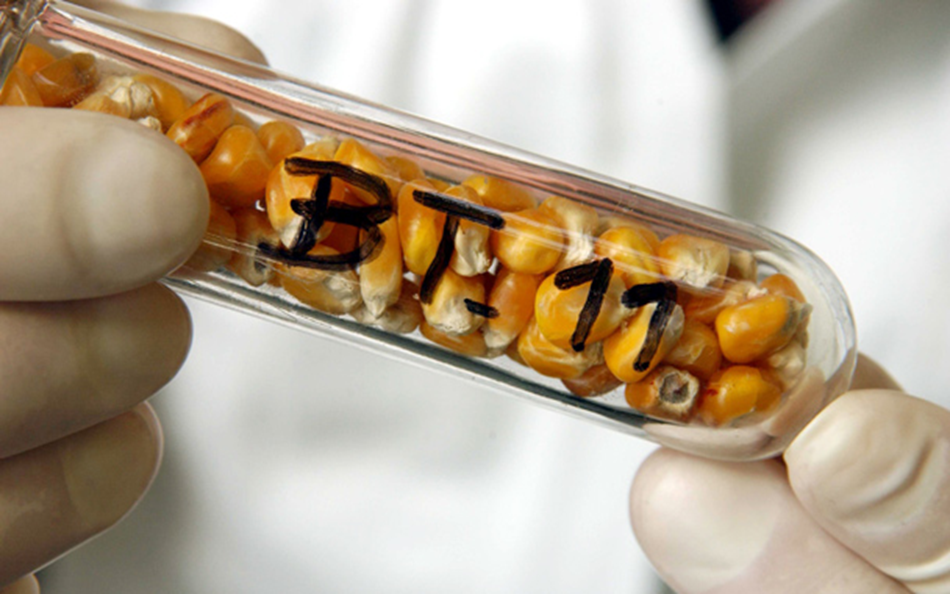 Постановлением Правительства Российской Федерации от 30.01.2017 г. № 103 «О внесении изменения в Положение о Федеральной службе по ветеринарному и фитосанитарному надзору» Россельхознадзор с 9 февраля 2017 года наделен полномочиями по контролю, за ввозом на территорию Российской Федерации семян, в части наличия генно-модифицированных организмов в пунктах пропуска через государственную границу.В настоящее время сельхозтоваропроизводителями Самарской области для производства подсолнечника, кукурузы, овощных культур используются   в основном семена импортного происхождения.В связи с этим, специалистами Управления Россельхознадзора в пункте пропуска через государственную границу (а также на складах временного хранения и местах доставки)усилен контроль за ввозимыми семенами сельскохозяйственных растений.В соответствии с требованиями законодательства ввоз в Российскую Федерацию партий семян допускается в случае, если на партии семян оформлены документы, удостоверяющие их сортовые и посевные качества,и если указанные партии семян соответствуют требованиям, установленным законодательством Российской Федерации и нормами международного права. Запрещен ввоз в Российскую Федерацию партий семян сельскохозяйственных растений, сорта которых не включены в Государственный реестр селекционных достижений, допущенных к использованию на территории России (далее Реестр), за исключением партий семян, предназначенных для научных исследований, государственных испытаний, производства семян для вывоза из Российской Федерации. В Реестре отсутствуют генно-инженерно-модифицированные сорта сельскохозяйственных растений, поэтому нахождение в нем того или иного сорта является гарантией того, что он не был выведен методом генной инженерии.Для подтверждения заявленных таможенным органам Российской Федерации сведений о ввозимых на территорию Российской Федерации семенах растений таможенным органам должна быть предоставлена "Выписка из Государственного реестра селекционных достижений, допущенных к использованию, по ввозимым семенам сортов растений, племенному материалу пород животных", оформляемая Министерством сельского хозяйства и продовольствия Российской Федерации. Управление обращает внимание граждан, предпринимателей и организаций, осуществляющих ввоз семенного материала в РФ, что Федеральным законом от 03.07.2016 N 358-ФЗ введена ст. 6.3.1. «Нарушение законодательства Российской Федерации в области генно-инженерной деятельности»: за нарушение новых правил использования ГМО предусмотрены штрафы: для должностных лиц – от 10 до 50 тыс. руб., для юридических – от 50 до 100 тыс. руб.________________________________________________________________________«Информация»Актуальная темаПравда, подобные факты встречаются довольно редко. Гораздо больше нестыковок происходит с самим имуществом. Вот человек продал год-два назад гараж или земельный участок, или машину, а этой осенью вдруг получил уведомление об уплате налога на имущество, которым уже давно не владеет. Почему так происходит?За ответом мы отправились в межмуниципальный отдел Росреестра по городу Отрадному и Кинель-Черкасскому району, где регистрируются все сделки с недвижимым имуществом. Руководитель подразделения Алексей Васильевич СУПИЧЕНКО пояснил, что действительно, недостоверные сведения в налоговых уведомлениях имеют место быть. Однако, чаще всего начисления произведены обоснованно и претензии граждан связаны с непониманием сложившейся ситуации, поэтому некоторые моменты необходимо прояснить. В период рассылки уведомлений на личный прием в Росреестр приходили ежедневно по 3-4 человека по имущественным вопросам, а в налоговую инспекцию по пр. 50 лет Октября, 10 – в разы больше.Ошибки в налоговых уведомлениях возникают по объективным и субъективным причинам. Межмуниципальный отдел Росреестра самостоятельно не занимается передачей сведений об имуществе в налоговую инспекцию. Базы данных о собственности граждан находятся в Управлении Росреестра и Кадастровой палате в г. Самаре, именно оттуда вся информация выгружается в электронном виде в Управление ФНС и распределяется налоговикам по всем городам и районам области. Оборот недвижимости растет из года в год, объемы передаваемых данных колоссальны. Ежегодно областное Управление Росреестра передает в УФНС около 1 млн. сведений о зарегистрированных правах. Поэтому от «ручной» обработки и передачи данных пришлось отказаться еще в начале двухтысячных годов. Необходимо отметить, что как в процессе передачи данных Управлением Росреестра, так и в стадии их приема налоговой информация о зарегистрированных правах проходит машинный контроль. Некоторые объекты недвижимости такой контроль не проходят по техническим причинам, а значит, не могут быть учтены налоговой службой при начислении налога. Об объектах, не прошедших машинный контроль, налоговая служба может запросить данные в порядке межведомственного взаимодействия.  Кроме того, по словам А.В. Супиченко, в работе Росреестра есть такое понятие, как дубли объектов недвижимости. Дело в том, что в 1990-е годы земельные участки вносились в базу данных по рукописным документам, в которых не указывались точные адреса. Например, такой-то земельный участок находится в селе Кинель-Черкассы, в районе улицы Татаринцева или Механизаторов, то есть место расположения указано весьма приблизительно. Впоследствии владельцы участков не раз менялись, кто-то из них оформил точный почтовый адрес объекта, а спустя какое-то время выясняется, что по тому же адресу  «находятся» два земельных участка. В такой путанице электронная техника разобраться не может, поэтому при передаче сведений компьютер идет по пути наименьшего сопротивления и автоматически выгружает из своей базы сведения на оба объекта - дубля. В итоге налоговая квитанция снова может прийти и к прежнему и к новому владельцу недвижимости.То же самое нередко случается при совпадении фамилии, имени и отчества, даты и года рождения собственников имущества, при «просроченном» личном паспорте владельцев и других документальных нестыковках.А вот с квартирами такого не происходит, потому что они имеют точные адреса и номера. Впрочем, и здесь встречаются казусы: порой собственники жилья не получают налоговых квитанций, потому что их квартиры каким-то непонятным образом исчезли из базы данных. Выяснив причину, люди повторно идут к налоговикам, показывают копии документов на «неучтенное» имущество. Волноваться здесь особо не стоит: если в текущем налоговом периоде объекты не были учтены в налоговом органе, то в следующем году они обязательно войдут в базу данных. И если по каким-либо причинам налог не начислен налоговой инспекцией, то в будущем периоде пени, штрафы или новые ставки применены не будут. А вот если налог был начислен, но не уплачен умышленно, то пени и штрафов не избежать.Что касается транспорта, то регистрацией автомобилей, мотоциклов, прицепов и другой техники занимается ГИБДД. А поскольку компьютерные программы учета недвижимого и движимого имущества похожи, то по линии ГИБДД возникает та же путаница, те же самые проблемы. Людям приходят квитанции за давно проданную машину либо за автомобиль, которым они никогда не владели. Порой в платежке неправильно рассчитан транспортный налог, когда за простой «жигуленок» предъявляется счет, как за мощный импортный внедорожник.Помимо описанных случаев, есть и другие причины появления «ошибок» в налоговых квитанциях, которые ошибками вовсе не являются. Как рассказал А.В. Супиченко, сегодня нередко договоры купли-продажи недвижимого имущества заключаются в нотариальной форме. Однако если новый владелец не зарегистрирует приобретенный объект на себя, то налоговое уведомление придет опять-таки к прежнему хозяину. Здесь надо обратить внимание на то, что при нотариальном оформлении сделки подать заявление о регистрации имущества может любая из сторон договора: как покупатель объекта, так и сам продавец, который в этом не менее заинтересован.Еще одной причиной таких налоговых «ошибок» является непоследовательность действий собственников. К примеру, один человек выдал другому письменную доверенность на право продать какое-то свое имущество и на том успокоился: мол, теперь у него ничего нет, и он свободен от налогов. Однако потом оказывается, что сделка не состоялась, а продавец-посредник не удосужился известить об этом владельца, и тому по осени, снова пришла налоговая квитанция. В Отрадном этот вопрос не столь актуален, а в сельской местности он возникает гораздо чаще, поскольку собственники земельных паёв, как правило, выдают доверенности на право распоряжаться землей. При этом люди забывают об одном важном обстоятельстве: до тех пор, пока переход права собственности по сделке не будет зарегистрирован в Росреестре, то платить налог за землю, гаражи и прочее имущество обязаны их прежние хозяева.Много сложностей возникает и с брошенными дачами. Люди давно перестали пользоваться участками, полагая, что фактическое прекращение использования земли снимает с них налоговые обязательства. Однако земельный налог приходится платить, поскольку дачи зарегистрированы в Росреестре. В таком случае, чтобы сэкономить, надо просто подать в МФЦ заявление об отказе от права собственности на участок.Таким образом, зачастую так называемые «ошибки» являются всего лишь непониманием собственников моментов возникновения и прекращения права собственности и, соответственно, начисления налогов.— Возникновение же ошибок, действительно имеющих место, – это проблема не владельцев, а государственных органов, и мы стремимся их оперативно устранять, — говорит А.В. Супиченко. – Удаляем выявленные дубли объектов, готовим информацию по запросам налоговых органов. На областном уровне систематически анализируются причины, по которым информация об отдельных объектах не выгружена в налоговую инспекцию, совершенствуется технический контроль передачи данных. Тем не менее с уверенностью можно сказать, что более 99% всех данных, переданных в налоговые органы достоверны и актуальны. Оставшиеся «шероховатости» являются исключительными, индивидуальными случаями и дорабатываются в текущем режиме в том числе с помощью обращений граждан.Управление Росреестра по Самарской области обращает внимание, что в случаях, если недвижимость вам действительно не принадлежит, а налог на данное имущество начислен, за разъяснениями необходимо обращаться в налоговый орган. В соответствии с федеральным законом «Об организации предоставления государственных и муниципальных услуг» налоговая самостоятельно запросит информацию в Управлении Росреестра, и вопрос будет решен без вашего участия. «Кроме того, проблема должна решиться быстро, поскольку в порядке межведомственного взаимодействия Управление Росреестра представляет данные о зарегистрированной недвижимости всего за три рабочих дня, - говорит А.В. Супиченко – В 2017 году органами Росреестра в Самарской области в порядке межведомственного взаимодействия было подготовлено и направлено в налоговую службу более 8000 ответов на запросы о правах на объекты недвижимости. На основании полученной информации налоговые инспекторы вручную приводят сведения в соответствие». Эффективность передачи данных рассматривается также на совместных рабочих совещаниях ведомств. Порядок действий гражданина определен однозначно: владельцу достаточно написать заявление в налоговую инспекцию, а дальше инспекторы будут устранять недоразумение. Конечно, можно обратиться и в Росреестр через многофункциональные центры, но выдача информации о наличии либо отсутствии имущества является платной услугой, а устранять подобные недоразумения за свой счёт гражданин не обязан. Как правило, налоговые инспекторы решают вопрос в течение одного месяца.от 22.12.2017 года[Об утверждении местных нормативов градостроительного проектирования   сельского поселения Подгорное муниципального района Кинель-Черкасский Самарской области]№ 19-1ПринятоСобранием представителейсельского поселения Подгорноемуниципального района Кинель-Черкасский Самарской области 22.12.2017 года№ п/пНаименование вида объекта местного значенияПредельные значения расчетных показателей минимально допустимого уровня обеспеченностиПредельные значения расчетных показателей минимально допустимого уровня обеспеченностиПредельные значения расчетных показателей минимально допустимого уровня обеспеченностиПредельные значения расчетных показателей минимально допустимого уровня обеспеченностиПредельные значения расчетных показателей минимально допустимого уровня обеспеченностиПредельные значения расчетных показателей минимально допустимого уровня обеспеченностиПредельные значения расчетных показателей минимально допустимого уровня обеспеченностиПредельные значения расчетных показателей минимально допустимого уровня обеспеченностиПредельные значения расчетных показателей минимально допустимого уровня обеспеченностиПредельные значения расчетных показателей минимально допустимого уровня обеспеченностиПредельные значения расчетных показателей минимально допустимого уровня обеспеченностиПредельные значения расчетных показателей максимально допустимого уровня территориальной доступностиПредельные значения расчетных показателей максимально допустимого уровня территориальной доступностиПредельные значения расчетных показателей максимально допустимого уровня территориальной доступности№ п/пНаименование вида объекта местного значенияединица измерениязначение показателязначение показателязначение показателязначение показателязначение показателязначение показателязначение показателязначение показателязначение показателязначение показателявид доступности, единица измерениязначение показателязначение показателяОбъекты в области образованияОбъекты в области образованияОбъекты в области образованияОбъекты в области образованияОбъекты в области образованияОбъекты в области образованияОбъекты в области образованияОбъекты в области образованияОбъекты в области образованияОбъекты в области образованияОбъекты в области образованияОбъекты в области образованияОбъекты в области образованияОбъекты в области образованияОбъекты в области образованияОбъекты в области образованияОбщеобразовательные организацииколичество учащихся на 1 тысячу человек110110110110110110110110110110пешеходная доступность, метрыОбщеобразовательные организацииколичество учащихся на 1 тысячу человек110110110110110110110110110110пешеходная доступность, метрыв сельских населенных пунктахв сельских населенных пунктахОбщеобразовательные организацииколичество учащихся на 1 тысячу человек110110110110110110110110110110пешеходная доступность, метрыдля учащихся I ступени обучениядля учащихся II и III ступени обученияОбщеобразовательные организацииколичество учащихся на 1 тысячу человек110110110110110110110110110110пешеходная доступность, метры2 0004 000Общеобразовательные организацииколичество учащихся на 1 тысячу человек110110110110110110110110110110пешеходная доступность, метрыв сельских населенных пунктах*:в сельских населенных пунктах*:Общеобразовательные организацииколичество учащихся на 1 тысячу человек110110110110110110110110110110пешеходная доступность, метрыдля учащихся I ступени обучениядля учащихся II и III ступени обученияОбщеобразовательные организацииколичество учащихся на 1 тысячу человек110110110110110110110110110110пешеходная доступность, метры1530**Общеобразовательные организацииколичество учащихся на 1 тысячу человек110110110110110110110110110110Примечания:* Транспортному обслуживанию подлежат учащиеся общеобразовательных организаций, расположенных в сельских населенных пунктах, проживающие на расстоянии свыше 1 км от учреждения. Подвоз учащихся осуществляется на транспорте, предназначенном для перевозки детей. Предельный пешеходный подход учащихся к месту сбора на остановке должен быть не более 500 м.** Транспортная доступность учащихся II и III ступени обучения не должна превышать 15 км.Примечания:* Транспортному обслуживанию подлежат учащиеся общеобразовательных организаций, расположенных в сельских населенных пунктах, проживающие на расстоянии свыше 1 км от учреждения. Подвоз учащихся осуществляется на транспорте, предназначенном для перевозки детей. Предельный пешеходный подход учащихся к месту сбора на остановке должен быть не более 500 м.** Транспортная доступность учащихся II и III ступени обучения не должна превышать 15 км.Примечания:* Транспортному обслуживанию подлежат учащиеся общеобразовательных организаций, расположенных в сельских населенных пунктах, проживающие на расстоянии свыше 1 км от учреждения. Подвоз учащихся осуществляется на транспорте, предназначенном для перевозки детей. Предельный пешеходный подход учащихся к месту сбора на остановке должен быть не более 500 м.** Транспортная доступность учащихся II и III ступени обучения не должна превышать 15 км.Дошкольные образовательные организацииколичество мест на 1 тысячу человек55555555555555555555пешеходная дотупность, метрыДошкольные образовательные организацииколичество мест на 1 тысячу человек55555555555555555555пешеходная дотупность, метрыв сельских населенных пунктах500Объекты в области физической культуры и массового спортаОбъекты в области физической культуры и массового спортаОбъекты в области физической культуры и массового спортаОбъекты в области физической культуры и массового спортаОбъекты в области физической культуры и массового спортаОбъекты в области физической культуры и массового спортаОбъекты в области физической культуры и массового спортаОбъекты в области физической культуры и массового спортаОбъекты в области физической культуры и массового спортаОбъекты в области физической культуры и массового спортаОбъекты в области физической культуры и массового спортаОбъекты в области физической культуры и массового спортаОбъекты в области физической культуры и массового спортаОбъекты в области физической культуры и массового спортаОбъекты в области физической культуры и массового спортаОбъекты в области физической культуры и массового спортаФизкультурно-спортивные залыквадратные метры общей площади пола на 1 тысячу человек350350350350350350350350350350транспортная дотупность, минуты2020Плавательные бассейныквадратные метры зеркала воды на 1 тысячу человек75757575757575757575транспортная доступность, минутыПлавательные бассейныквадратные метры зеркала воды на 1 тысячу человек75757575757575757575транспортная доступность, минуты населенных пунктах не устанавливаетсяПлоскостные физкультурно-спортивные сооруженияквадратные метры на 1 тысячу человек2000200020002000200020002000200020002000пешеходная доступность, метры1 0001 000Объекты в области библиотечного обслуживанияОбъекты в области библиотечного обслуживанияОбъекты в области библиотечного обслуживанияОбъекты в области библиотечного обслуживанияОбъекты в области библиотечного обслуживанияОбъекты в области библиотечного обслуживанияОбъекты в области библиотечного обслуживанияОбъекты в области библиотечного обслуживанияОбъекты в области библиотечного обслуживанияОбъекты в области библиотечного обслуживанияОбъекты в области библиотечного обслуживанияОбъекты в области библиотечного обслуживанияОбъекты в области библиотечного обслуживанияОбъекты в области библиотечного обслуживанияОбъекты в области библиотечного обслуживанияОбъекты в области библиотечного обслуживанияОбщедоступные библиотеки сельских поселения (сельские массовые библиотеки)количество объектовв населенных пунктах, являющимися административными центрами сельских поселений, с числом жителей свыше 1 тысячи человек в населенных пунктах, являющимися административными центрами сельских поселений, с числом жителей свыше 1 тысячи человек в населенных пунктах, являющимися административными центрами сельских поселений, с числом жителей свыше 1 тысячи человек в населенных пунктах, являющимися административными центрами сельских поселений, с числом жителей свыше 1 тысячи человек в населенных пунктах, являющимися административными центрами сельских поселений, с числом жителей свыше 1 тысячи человек 1 на каждую 1 тысячу населения1 на каждую 1 тысячу населения1 на каждую 1 тысячу населения1 на каждую 1 тысячу населения1 на каждую 1 тысячу населениятранспортная доступность, минуты3030Общедоступные библиотеки сельских поселения (сельские массовые библиотеки)количество объектовв населенных пунктах сельских поселений с числом жителей более 500 человек, расположенных на расстоянии более 5 км от административного центра поселения в населенных пунктах сельских поселений с числом жителей более 500 человек, расположенных на расстоянии более 5 км от административного центра поселения в населенных пунктах сельских поселений с числом жителей более 500 человек, расположенных на расстоянии более 5 км от административного центра поселения в населенных пунктах сельских поселений с числом жителей более 500 человек, расположенных на расстоянии более 5 км от административного центра поселения в населенных пунктах сельских поселений с числом жителей более 500 человек, расположенных на расстоянии более 5 км от административного центра поселения 1 филиал1 филиал1 филиал1 филиал1 филиалтранспортная доступность, минуты3030Общедоступные библиотеки сельских поселения (сельские массовые библиотеки)количество единиц хранения, количество читательских мест на 1 тысячу человекпри населении, тысяч человекколичество единиц хранения в тысячахколичество единиц хранения в тысячахколичество единиц хранения в тысячахколичество единиц хранения в тысячахколичество читательских местколичество читательских местколичество читательских местколичество читательских местколичество читательских месттранспортная доступность, минуты3030Общедоступные библиотеки сельских поселения (сельские массовые библиотеки)количество единиц хранения, количество читательских мест на 1 тысячу человексвыше 1 до 26-7,56-7,56-7,56-7,55-65-65-65-65-6транспортная доступность, минуты3030Общедоступные библиотеки сельских поселения (сельские массовые библиотеки)количество единиц хранения, количество читательских мест на 1 тысячу человексвыше  2 до 55-65-65-65-64-54-54-54-54-5транспортная доступность, минуты3030Общедоступные библиотеки сельских поселения (сельские массовые библиотеки)количество единиц хранения, количество читательских мест на 1 тысячу человекПримечания:1. Дополнительно в центральной библиотеке сельского поселения на 1 тысячу человек: 4,5-5 тысячи единиц хранения, 3-4 читательских места.Примечания:1. Дополнительно в центральной библиотеке сельского поселения на 1 тысячу человек: 4,5-5 тысячи единиц хранения, 3-4 читательских места.Примечания:1. Дополнительно в центральной библиотеке сельского поселения на 1 тысячу человек: 4,5-5 тысячи единиц хранения, 3-4 читательских места.Примечания:1. Дополнительно в центральной библиотеке сельского поселения на 1 тысячу человек: 4,5-5 тысячи единиц хранения, 3-4 читательских места.Примечания:1. Дополнительно в центральной библиотеке сельского поселения на 1 тысячу человек: 4,5-5 тысячи единиц хранения, 3-4 читательских места.Примечания:1. Дополнительно в центральной библиотеке сельского поселения на 1 тысячу человек: 4,5-5 тысячи единиц хранения, 3-4 читательских места.Примечания:1. Дополнительно в центральной библиотеке сельского поселения на 1 тысячу человек: 4,5-5 тысячи единиц хранения, 3-4 читательских места.Примечания:1. Дополнительно в центральной библиотеке сельского поселения на 1 тысячу человек: 4,5-5 тысячи единиц хранения, 3-4 читательских места.Примечания:1. Дополнительно в центральной библиотеке сельского поселения на 1 тысячу человек: 4,5-5 тысячи единиц хранения, 3-4 читательских места.Примечания:1. Дополнительно в центральной библиотеке сельского поселения на 1 тысячу человек: 4,5-5 тысячи единиц хранения, 3-4 читательских места.транспортная доступность, минуты3030Детские библиотекиколичество объектов в населенных пунктах в населенных пунктах в населенных пунктах в населенных пунктах в населенных пунктахне устанавливаетсяне устанавливаетсяне устанавливаетсяне устанавливаетсяне устанавливаетсятранспортная доступность, минутыв населенных пунктахне устанавливаетсяЮношеские библиотекиколичество объектовтранспортная доступность, минуты2020Юношеские библиотекиколичество объектовтранспортная доступность, минуты2020Юношеские библиотекиколичество объектов в населенных пунктах в населенных пунктах в населенных пунктах в населенных пунктах в населенных пунктахне устанавливаетсяне устанавливаетсяне устанавливаетсяне устанавливаетсяне устанавливаетсятранспортная доступность, минуты2020Объекты в области культуры и искусстваОбъекты в области культуры и искусстваОбъекты в области культуры и искусстваОбъекты в области культуры и искусстваОбъекты в области культуры и искусстваОбъекты в области культуры и искусстваОбъекты в области культуры и искусстваОбъекты в области культуры и искусстваОбъекты в области культуры и искусстваОбъекты в области культуры и искусстваОбъекты в области культуры и искусстваОбъекты в области культуры и искусстваОбъекты в области культуры и искусстваОбъекты в области культуры и искусстваОбъекты в области культуры и искусстваОбъекты в области культуры и искусстваУчреждения культуры клубного типа сельских поселенийколичество меств сельских поселениях с числом жителей до 2 тысяч до 5 тысяч человек в сельских поселениях с числом жителей до 2 тысяч до 5 тысяч человек в сельских поселениях с числом жителей до 2 тысяч до 5 тысяч человек в сельских поселениях с числом жителей до 2 тысяч до 5 тысяч человек в сельских поселениях с числом жителей до 2 тысяч до 5 тысяч человек 100 зрительских мест на 1 тысячу  жителей100 зрительских мест на 1 тысячу  жителей100 зрительских мест на 1 тысячу  жителей100 зрительских мест на 1 тысячу  жителей100 зрительских мест на 1 тысячу  жителейтранспортная доступность, минутыв населенных пунктах, являющихся административными центрами сельских поселений30Учреждения культуры клубного типа сельских поселенийколичество меств сельских поселениях с числом жителей до 2 тысяч до 5 тысяч человек в сельских поселениях с числом жителей до 2 тысяч до 5 тысяч человек в сельских поселениях с числом жителей до 2 тысяч до 5 тысяч человек в сельских поселениях с числом жителей до 2 тысяч до 5 тысяч человек в сельских поселениях с числом жителей до 2 тысяч до 5 тысяч человек 100 зрительских мест на 1 тысячу  жителей100 зрительских мест на 1 тысячу  жителей100 зрительских мест на 1 тысячу  жителей100 зрительских мест на 1 тысячу  жителей100 зрительских мест на 1 тысячу  жителейтранспортная доступность, минутыв иных населенных пунктахне устанавливаетсяОбъекты в области создания условий для массового отдыха жителей поселения и организация обустройства мест массового отдыха населенияОбъекты в области создания условий для массового отдыха жителей поселения и организация обустройства мест массового отдыха населенияОбъекты в области создания условий для массового отдыха жителей поселения и организация обустройства мест массового отдыха населенияОбъекты в области создания условий для массового отдыха жителей поселения и организация обустройства мест массового отдыха населенияОбъекты в области создания условий для массового отдыха жителей поселения и организация обустройства мест массового отдыха населенияОбъекты в области создания условий для массового отдыха жителей поселения и организация обустройства мест массового отдыха населенияОбъекты в области создания условий для массового отдыха жителей поселения и организация обустройства мест массового отдыха населенияОбъекты в области создания условий для массового отдыха жителей поселения и организация обустройства мест массового отдыха населенияОбъекты в области создания условий для массового отдыха жителей поселения и организация обустройства мест массового отдыха населенияОбъекты в области создания условий для массового отдыха жителей поселения и организация обустройства мест массового отдыха населенияОбъекты в области создания условий для массового отдыха жителей поселения и организация обустройства мест массового отдыха населенияОбъекты в области создания условий для массового отдыха жителей поселения и организация обустройства мест массового отдыха населенияОбъекты в области создания условий для массового отдыха жителей поселения и организация обустройства мест массового отдыха населенияОбъекты в области создания условий для массового отдыха жителей поселения и организация обустройства мест массового отдыха населенияОбъекты в области создания условий для массового отдыха жителей поселения и организация обустройства мест массового отдыха населенияОбъекты в области создания условий для массового отдыха жителей поселения и организация обустройства мест массового отдыха населенияОзелененные территории общего пользования (без учета городских лесов)квадратный метр на 1 человека6666666666пешеходная доступность, метры1 0001 000Парки культуры и отдыхаколичество объектовтранспортная доступность, минуты2020Парки культуры и отдыхаколичество объектовтранспортная доступность, минуты2020Парки культуры и отдыхаколичество объектовв населенных пунктахв населенных пунктахв населенных пунктахв населенных пунктахв населенных пунктахне устанавливаетсяне устанавливаетсяне устанавливаетсяне устанавливаетсяне устанавливаетсятранспортная доступность, минуты2020Объекты в области обеспечения объектами транспортной инфраструктурыОбъекты в области обеспечения объектами транспортной инфраструктурыОбъекты в области обеспечения объектами транспортной инфраструктурыОбъекты в области обеспечения объектами транспортной инфраструктурыОбъекты в области обеспечения объектами транспортной инфраструктурыОбъекты в области обеспечения объектами транспортной инфраструктурыОбъекты в области обеспечения объектами транспортной инфраструктурыОбъекты в области обеспечения объектами транспортной инфраструктурыОбъекты в области обеспечения объектами транспортной инфраструктурыОбъекты в области обеспечения объектами транспортной инфраструктурыОбъекты в области обеспечения объектами транспортной инфраструктурыОбъекты в области обеспечения объектами транспортной инфраструктурыОбъекты в области обеспечения объектами транспортной инфраструктурыОбъекты в области обеспечения объектами транспортной инфраструктурыОбъекты в области обеспечения объектами транспортной инфраструктурыОбъекты в области обеспечения объектами транспортной инфраструктурыАвтомобильные дороги местного значения (улично-дорожная сеть)плотность улично-дорожной сети, километры на квадратные километры территории5*5*5*5*5*5*5*5*5*5*-не устанавливаетсяне устанавливаетсяАвтомобильные дороги местного значения (улично-дорожная сеть)плотность улично-дорожной сети, километры на квадратные километры территории*Примечание: при расчете обеспеченности учитываются автомобильные дороги общего пользования федерального значения, автомобильные дороги общего пользования регионального или межмуниципального значения, автомобильные дороги местного значения муниципального района, находящиеся в границах населенных пунктов.*Примечание: при расчете обеспеченности учитываются автомобильные дороги общего пользования федерального значения, автомобильные дороги общего пользования регионального или межмуниципального значения, автомобильные дороги местного значения муниципального района, находящиеся в границах населенных пунктов.*Примечание: при расчете обеспеченности учитываются автомобильные дороги общего пользования федерального значения, автомобильные дороги общего пользования регионального или межмуниципального значения, автомобильные дороги местного значения муниципального района, находящиеся в границах населенных пунктов.*Примечание: при расчете обеспеченности учитываются автомобильные дороги общего пользования федерального значения, автомобильные дороги общего пользования регионального или межмуниципального значения, автомобильные дороги местного значения муниципального района, находящиеся в границах населенных пунктов.*Примечание: при расчете обеспеченности учитываются автомобильные дороги общего пользования федерального значения, автомобильные дороги общего пользования регионального или межмуниципального значения, автомобильные дороги местного значения муниципального района, находящиеся в границах населенных пунктов.*Примечание: при расчете обеспеченности учитываются автомобильные дороги общего пользования федерального значения, автомобильные дороги общего пользования регионального или межмуниципального значения, автомобильные дороги местного значения муниципального района, находящиеся в границах населенных пунктов.*Примечание: при расчете обеспеченности учитываются автомобильные дороги общего пользования федерального значения, автомобильные дороги общего пользования регионального или межмуниципального значения, автомобильные дороги местного значения муниципального района, находящиеся в границах населенных пунктов.*Примечание: при расчете обеспеченности учитываются автомобильные дороги общего пользования федерального значения, автомобильные дороги общего пользования регионального или межмуниципального значения, автомобильные дороги местного значения муниципального района, находящиеся в границах населенных пунктов.*Примечание: при расчете обеспеченности учитываются автомобильные дороги общего пользования федерального значения, автомобильные дороги общего пользования регионального или межмуниципального значения, автомобильные дороги местного значения муниципального района, находящиеся в границах населенных пунктов.*Примечание: при расчете обеспеченности учитываются автомобильные дороги общего пользования федерального значения, автомобильные дороги общего пользования регионального или межмуниципального значения, автомобильные дороги местного значения муниципального района, находящиеся в границах населенных пунктов.-не устанавливаетсяне устанавливаетсяСтоянки и парковки (парковочные места) общего пользованияуровень обеспеченности в процентахИз расчета не менее чем для 70 % расчетного парка индивидуальных легковых автомобилей, в том числе, %:Из расчета не менее чем для 70 % расчетного парка индивидуальных легковых автомобилей, в том числе, %:Из расчета не менее чем для 70 % расчетного парка индивидуальных легковых автомобилей, в том числе, %:Из расчета не менее чем для 70 % расчетного парка индивидуальных легковых автомобилей, в том числе, %:Из расчета не менее чем для 70 % расчетного парка индивидуальных легковых автомобилей, в том числе, %:Из расчета не менее чем для 70 % расчетного парка индивидуальных легковых автомобилей, в том числе, %:Из расчета не менее чем для 70 % расчетного парка индивидуальных легковых автомобилей, в том числе, %:Из расчета не менее чем для 70 % расчетного парка индивидуальных легковых автомобилей, в том числе, %:Из расчета не менее чем для 70 % расчетного парка индивидуальных легковых автомобилей, в том числе, %:Из расчета не менее чем для 70 % расчетного парка индивидуальных легковых автомобилей, в том числе, %:пешеходная доступность, мдо входов в жилые дома100Стоянки и парковки (парковочные места) общего пользованияуровень обеспеченности в процентахжилые районыжилые районыжилые районыжилые районыжилые районы2525252525пешеходная доступность, мдо входов в пассажирские помещения вокзалов, входов в места крупныхучреждений торговли и общественного питания150Стоянки и парковки (парковочные места) общего пользованияуровень обеспеченности в процентахадминистративные центрыадминистративные центрыадминистративные центрыадминистративные центрыадминистративные центры55555пешеходная доступность, мДо входов в прочие учреждения и предприятия обслуживания населения и административных зданий250Стоянки и парковки (парковочные места) общего пользованияуровень обеспеченности в процентахпромышленные и коммунально-складские зоны (районы) промышленные и коммунально-складские зоны (районы) промышленные и коммунально-складские зоны (районы) промышленные и коммунально-складские зоны (районы) промышленные и коммунально-складские зоны (районы) 2525252525пешеходная доступность, мСтоянки и парковки (парковочные места) общего пользованияуровень обеспеченности в процентахзоны массового кратковременного отдыхазоны массового кратковременного отдыхазоны массового кратковременного отдыхазоны массового кратковременного отдыхазоны массового кратковременного отдыха1515151515пешеходная доступность, мдо входов в парки, на выставки и стадионы400Сети линий наземного общественного пассажирского транспортаплотность сети, километры сети на квадратный километр территории2222222222пешеходная доступность остановок общественного транспорта, метрыСети линий наземного общественного пассажирского транспортаплотность сети, километры сети на квадратный километр территории2222222222пешеходная доступность остановок общественного транспорта, метрыв сельских населенных пунктах800Объекты в области обращения с отходамиОбъекты в области обращения с отходамиОбъекты в области обращения с отходамиОбъекты в области обращения с отходамиОбъекты в области обращения с отходамиОбъекты в области обращения с отходамиОбъекты в области обращения с отходамиОбъекты в области обращения с отходамиОбъекты в области обращения с отходамиОбъекты в области обращения с отходамиОбъекты в области обращения с отходамиОбъекты в области обращения с отходамиОбъекты в области обращения с отходамиОбъекты в области обращения с отходамиОбъекты в области обращения с отходамиОбъекты в области обращения с отходамиОбъекты, предназначенные для сбора и вывоза коммунальных отходов и мусоранормы накопления коммунальных отходов, килограммы, литры на 1 человека в годТвердые коммунальные отходы:Твердые коммунальные отходы:кгкгкгкгкгкглитрылитры-не устанавливаетсяне устанавливаетсяОбъекты, предназначенные для сбора и вывоза коммунальных отходов и мусоранормы накопления коммунальных отходов, килограммы, литры на 1 человека в год-  от жилых зданий, оборудованных водопроводом, канализацией, центральным отоплением и газом-  от жилых зданий, оборудованных водопроводом, канализацией, центральным отоплением и газом190-225190-225190-225190-225190-225190-225900-1000900-1000-не устанавливаетсяне устанавливаетсяОбъекты, предназначенные для сбора и вывоза коммунальных отходов и мусоранормы накопления коммунальных отходов, килограммы, литры на 1 человека в год-   от прочих жилых зданий-   от прочих жилых зданий300-450300-450300-450300-450300-450300-4501100-15001100-1500-не устанавливаетсяне устанавливаетсяОбъекты, предназначенные для сбора и вывоза коммунальных отходов и мусоранормы накопления коммунальных отходов, килограммы, литры на 1 человека в годОбщее количество с учетом общественных зданийОбщее количество с учетом общественных зданий280-300280-300280-300280-300280-300280-3001400-15001400-1500-не устанавливаетсяне устанавливаетсяОбъекты, предназначенные для сбора и вывоза коммунальных отходов и мусоранормы накопления коммунальных отходов, килограммы, литры на 1 человека в годЖидкие из выгребов (при отсутствии канализации)Жидкие из выгребов (при отсутствии канализации)------2000-350002000-35000-не устанавливаетсяне устанавливаетсяОбъекты, предназначенные для сбора и вывоза коммунальных отходов и мусоранормы накопления коммунальных отходов, килограммы, литры на 1 человека в годСмет с 1 м2 твердых покрытий улиц, площадей и парковСмет с 1 м2 твердых покрытий улиц, площадей и парков5-155-155-155-155-155-158-208-20-не устанавливаетсяне устанавливаетсяОбъекты, предназначенные для сбора и вывоза коммунальных отходов и мусоранормы накопления коммунальных отходов, килограммы, литры на 1 человека в годПримечание: Нормы накопления крупногабаритных бытовых отходов следует принимать в размере 5% в составе приведенных значений твердых бытовых отходовПримечание: Нормы накопления крупногабаритных бытовых отходов следует принимать в размере 5% в составе приведенных значений твердых бытовых отходовПримечание: Нормы накопления крупногабаритных бытовых отходов следует принимать в размере 5% в составе приведенных значений твердых бытовых отходовПримечание: Нормы накопления крупногабаритных бытовых отходов следует принимать в размере 5% в составе приведенных значений твердых бытовых отходовПримечание: Нормы накопления крупногабаритных бытовых отходов следует принимать в размере 5% в составе приведенных значений твердых бытовых отходовПримечание: Нормы накопления крупногабаритных бытовых отходов следует принимать в размере 5% в составе приведенных значений твердых бытовых отходовПримечание: Нормы накопления крупногабаритных бытовых отходов следует принимать в размере 5% в составе приведенных значений твердых бытовых отходовПримечание: Нормы накопления крупногабаритных бытовых отходов следует принимать в размере 5% в составе приведенных значений твердых бытовых отходовПримечание: Нормы накопления крупногабаритных бытовых отходов следует принимать в размере 5% в составе приведенных значений твердых бытовых отходовПримечание: Нормы накопления крупногабаритных бытовых отходов следует принимать в размере 5% в составе приведенных значений твердых бытовых отходовОбъекты в области обеспечения инженерной и коммунальной инфраструктуройОбъекты в области обеспечения инженерной и коммунальной инфраструктуройОбъекты в области обеспечения инженерной и коммунальной инфраструктуройОбъекты в области обеспечения инженерной и коммунальной инфраструктуройОбъекты в области обеспечения инженерной и коммунальной инфраструктуройОбъекты в области обеспечения инженерной и коммунальной инфраструктуройОбъекты в области обеспечения инженерной и коммунальной инфраструктуройОбъекты в области обеспечения инженерной и коммунальной инфраструктуройОбъекты в области обеспечения инженерной и коммунальной инфраструктуройОбъекты в области обеспечения инженерной и коммунальной инфраструктуройОбъекты в области обеспечения инженерной и коммунальной инфраструктуройОбъекты в области обеспечения инженерной и коммунальной инфраструктуройОбъекты в области обеспечения инженерной и коммунальной инфраструктуройОбъекты в области обеспечения инженерной и коммунальной инфраструктуройОбъекты в области обеспечения инженерной и коммунальной инфраструктуройОбъекты в области обеспечения инженерной и коммунальной инфраструктуройОбъекты электроснабженияЭлектропотребление, кВТ ч/год на 1 чел., использование максимума электрической нагрузки, ч/годСтепень благоустройстваСтепень благоустройстваСтепень благоустройстваЭлектропотреблениеЭлектропотреблениеЭлектропотреблениеЭлектропотреблениеЭлектропотреблениеИспользование максимума электрической нагрузкиИспользование максимума электрической нагрузки-не устанавливаетсяне устанавливаетсяОбъекты электроснабженияЭлектропотребление, кВТ ч/год на 1 чел., использование максимума электрической нагрузки, ч/годСельские населенные пункты (без кондиционеров)Сельские населенные пункты (без кондиционеров)Сельские населенные пункты (без кондиционеров)Сельские населенные пункты (без кондиционеров)Сельские населенные пункты (без кондиционеров)Сельские населенные пункты (без кондиционеров)Сельские населенные пункты (без кондиционеров)Сельские населенные пункты (без кондиционеров)Сельские населенные пункты (без кондиционеров)Сельские населенные пункты (без кондиционеров)-не устанавливаетсяне устанавливаетсяОбъекты электроснабженияЭлектропотребление, кВТ ч/год на 1 чел., использование максимума электрической нагрузки, ч/годне оборудованные стационарными электроплитамине оборудованные стационарными электроплитамине оборудованные стационарными электроплитами95095095095095041004100-не устанавливаетсяне устанавливаетсяОбъекты электроснабженияЭлектропотребление, кВТ ч/год на 1 чел., использование максимума электрической нагрузки, ч/годоборудованные стационарными электроплитами (100% охвата)оборудованные стационарными электроплитами (100% охвата)оборудованные стационарными электроплитами (100% охвата)2400240024002400240058005800-не устанавливаетсяне устанавливаетсяОбъекты водоснабженияудельные среднесуточные расходы холодной и горячей воды на хозяйственно-питьевые нужды (без учета расходов на полив зеленых насаждений) территорий жилой застройки, литры в сутки на одного человекаУдельные среднесуточные расходы холодной и горячей воды на хозяйственно-питьевые нужды (без учета расходов на полив зеленых насаждений) территорий жилой застройкиУдельные среднесуточные расходы холодной и горячей воды на хозяйственно-питьевые нужды (без учета расходов на полив зеленых насаждений) территорий жилой застройкиУдельные среднесуточные расходы холодной и горячей воды на хозяйственно-питьевые нужды (без учета расходов на полив зеленых насаждений) территорий жилой застройкиУдельные среднесуточные расходы холодной и горячей воды на хозяйственно-питьевые нужды (без учета расходов на полив зеленых насаждений) территорий жилой застройкиУдельные среднесуточные расходы холодной и горячей воды на хозяйственно-питьевые нужды (без учета расходов на полив зеленых насаждений) территорий жилой застройкиУдельные среднесуточные расходы холодной и горячей воды на хозяйственно-питьевые нужды (без учета расходов на полив зеленых насаждений) территорий жилой застройкиУдельные среднесуточные расходы холодной и горячей воды на хозяйственно-питьевые нужды (без учета расходов на полив зеленых насаждений) территорий жилой застройкиУдельные среднесуточные расходы холодной и горячей воды на хозяйственно-питьевые нужды (без учета расходов на полив зеленых насаждений) территорий жилой застройкиУдельные среднесуточные расходы холодной и горячей воды на хозяйственно-питьевые нужды (без учета расходов на полив зеленых насаждений) территорий жилой застройкиУдельные среднесуточные расходы холодной и горячей воды на хозяйственно-питьевые нужды (без учета расходов на полив зеленых насаждений) территорий жилой застройки-не устанавливаетсяне устанавливаетсяОбъекты водоснабженияудельные среднесуточные расходы холодной и горячей воды на хозяйственно-питьевые нужды (без учета расходов на полив зеленых насаждений) территорий жилой застройки, литры в сутки на одного человекадля зданий с местными (квартирными) водонагревателямидля зданий с местными (квартирными) водонагревателямидля зданий с местными (квартирными) водонагревателямидля зданий с местными (квартирными) водонагревателями200, со снижением до 180 к 2025 году200, со снижением до 180 к 2025 году200, со снижением до 180 к 2025 году200, со снижением до 180 к 2025 году200, со снижением до 180 к 2025 году200, со снижением до 180 к 2025 году-не устанавливаетсяне устанавливаетсяОбъекты водоснабженияудельные среднесуточные расходы холодной и горячей воды на хозяйственно-питьевые нужды (без учета расходов на полив зеленых насаждений) территорий жилой застройки, литры в сутки на одного человекадля зданий с централизованным горячим водоснабжениемдля зданий с централизованным горячим водоснабжениемдля зданий с централизованным горячим водоснабжениемдля зданий с централизованным горячим водоснабжением250 (150 + 100) со снижением до 200 (120 + 80) к 2025 году250 (150 + 100) со снижением до 200 (120 + 80) к 2025 году250 (150 + 100) со снижением до 200 (120 + 80) к 2025 году250 (150 + 100) со снижением до 200 (120 + 80) к 2025 году250 (150 + 100) со снижением до 200 (120 + 80) к 2025 году250 (150 + 100) со снижением до 200 (120 + 80) к 2025 году-не устанавливаетсяне устанавливаетсяОбъекты водоснабженияудельные среднесуточные расходы холодной и горячей воды на хозяйственно-питьевые нужды (без учета расходов на полив зеленых насаждений) территорий жилой застройки, литры в сутки на одного человекадля объектов обслуживания повседневного пользованиядля объектов обслуживания повседневного пользованиядля объектов обслуживания повседневного пользованиядля объектов обслуживания повседневного пользования25 25 25 25 25 25 -не устанавливаетсяне устанавливаетсяОбъекты водоотведенияудельное среднесуточное водоотведение жилой застройки, литры в сутки на одного человекаСледует принимать равным удельным среднесуточным расходам холодной и горячей воды на хозяйственно-питьевые нужды Следует принимать равным удельным среднесуточным расходам холодной и горячей воды на хозяйственно-питьевые нужды Следует принимать равным удельным среднесуточным расходам холодной и горячей воды на хозяйственно-питьевые нужды Следует принимать равным удельным среднесуточным расходам холодной и горячей воды на хозяйственно-питьевые нужды Следует принимать равным удельным среднесуточным расходам холодной и горячей воды на хозяйственно-питьевые нужды Следует принимать равным удельным среднесуточным расходам холодной и горячей воды на хозяйственно-питьевые нужды Следует принимать равным удельным среднесуточным расходам холодной и горячей воды на хозяйственно-питьевые нужды Следует принимать равным удельным среднесуточным расходам холодной и горячей воды на хозяйственно-питьевые нужды Следует принимать равным удельным среднесуточным расходам холодной и горячей воды на хозяйственно-питьевые нужды Следует принимать равным удельным среднесуточным расходам холодной и горячей воды на хозяйственно-питьевые нужды -не устанавливаетсяне устанавливаетсяОбъекты водоотведениявеличина объема поверхностного стока, кубические метры на 1 гектар70707070707070707070-не устанавливаетсяне устанавливаетсяОбъекты газоснабжениясреднесуточные показатели потребления газа, кубические метры в суткиприготовление пищи на плите – 0,5;горячее водоснабжение с использованием газового проточного водонагревателя – 0,5;отопление с использованием бытового газового отопительного аппарата с водяным контуром – от 7 до 12приготовление пищи на плите – 0,5;горячее водоснабжение с использованием газового проточного водонагревателя – 0,5;отопление с использованием бытового газового отопительного аппарата с водяным контуром – от 7 до 12приготовление пищи на плите – 0,5;горячее водоснабжение с использованием газового проточного водонагревателя – 0,5;отопление с использованием бытового газового отопительного аппарата с водяным контуром – от 7 до 12приготовление пищи на плите – 0,5;горячее водоснабжение с использованием газового проточного водонагревателя – 0,5;отопление с использованием бытового газового отопительного аппарата с водяным контуром – от 7 до 12приготовление пищи на плите – 0,5;горячее водоснабжение с использованием газового проточного водонагревателя – 0,5;отопление с использованием бытового газового отопительного аппарата с водяным контуром – от 7 до 12приготовление пищи на плите – 0,5;горячее водоснабжение с использованием газового проточного водонагревателя – 0,5;отопление с использованием бытового газового отопительного аппарата с водяным контуром – от 7 до 12приготовление пищи на плите – 0,5;горячее водоснабжение с использованием газового проточного водонагревателя – 0,5;отопление с использованием бытового газового отопительного аппарата с водяным контуром – от 7 до 12приготовление пищи на плите – 0,5;горячее водоснабжение с использованием газового проточного водонагревателя – 0,5;отопление с использованием бытового газового отопительного аппарата с водяным контуром – от 7 до 12приготовление пищи на плите – 0,5;горячее водоснабжение с использованием газового проточного водонагревателя – 0,5;отопление с использованием бытового газового отопительного аппарата с водяным контуром – от 7 до 12приготовление пищи на плите – 0,5;горячее водоснабжение с использованием газового проточного водонагревателя – 0,5;отопление с использованием бытового газового отопительного аппарата с водяным контуром – от 7 до 12-не устанавливаетсяне устанавливаетсяОбъекты теплоснабженияудельный расход тепловой энергии системой отопления здания, кВт ч/кв.м, за отопительный периодВид объектаВид объектаВид объектаВид объектаВид объектаВид объектаКоличество этажейКоличество этажейКоличество этажейКоличество этажей-не устанавливаетсяне устанавливаетсяОбъекты теплоснабженияудельный расход тепловой энергии системой отопления здания, кВт ч/кв.м, за отопительный периодВид объектаВид объектаВид объектаВид объектаВид объектаВид объекта1-31-31-34-5Объекты теплоснабженияудельный расход тепловой энергии системой отопления здания, кВт ч/кв.м, за отопительный периодЖилые зданияЖилые зданияЖилые зданияЖилые зданияЖилые зданияЖилые здания186186186150Объекты теплоснабженияудельный расход тепловой энергии системой отопления здания, кВт ч/кв.м, за отопительный периодОбщеобразовательные организации, медицинские организацииОбщеобразовательные организации, медицинские организацииОбщеобразовательные организации, медицинские организацииОбщеобразовательные организации, медицинские организацииОбщеобразовательные организации, медицинские организацииОбщеобразовательные организации, медицинские организации203203203191Объекты теплоснабженияудельный расход тепловой энергии системой отопления здания, кВт ч/кв.м, за отопительный периодДошкольные образовательные организацииДошкольные образовательные организацииДошкольные образовательные организацииДошкольные образовательные организацииДошкольные образовательные организацииДошкольные образовательные организации284284284-Объекты в области организации ритуальных услуг и содержания мест захороненияОбъекты в области организации ритуальных услуг и содержания мест захороненияОбъекты в области организации ритуальных услуг и содержания мест захороненияОбъекты в области организации ритуальных услуг и содержания мест захороненияОбъекты в области организации ритуальных услуг и содержания мест захороненияОбъекты в области организации ритуальных услуг и содержания мест захороненияОбъекты в области организации ритуальных услуг и содержания мест захороненияОбъекты в области организации ритуальных услуг и содержания мест захороненияОбъекты в области организации ритуальных услуг и содержания мест захороненияОбъекты в области организации ритуальных услуг и содержания мест захороненияОбъекты в области организации ритуальных услуг и содержания мест захороненияОбъекты в области организации ритуальных услуг и содержания мест захороненияОбъекты в области организации ритуальных услуг и содержания мест захороненияОбъекты в области организации ритуальных услуг и содержания мест захороненияОбъекты в области организации ритуальных услуг и содержания мест захороненияОбъекты в области организации ритуальных услуг и содержания мест захороненияКладбищагектаров на 1 тысячу человеккладбища традиционного захоронениякладбища традиционного захоронениякладбища традиционного захоронениякладбища традиционного захоронениякладбища традиционного захоронениякладбища традиционного захоронениякладбища традиционного захоронения0,240,240,24-не устанавливаетсяне устанавливаетсяОбъекты в области организации предоставления населению государственных и муниципальных услугОбъекты в области организации предоставления населению государственных и муниципальных услугОбъекты в области организации предоставления населению государственных и муниципальных услугОбъекты в области организации предоставления населению государственных и муниципальных услугОбъекты в области организации предоставления населению государственных и муниципальных услугОбъекты в области организации предоставления населению государственных и муниципальных услугОбъекты в области организации предоставления населению государственных и муниципальных услугОбъекты в области организации предоставления населению государственных и муниципальных услугОбъекты в области организации предоставления населению государственных и муниципальных услугОбъекты в области организации предоставления населению государственных и муниципальных услугОбъекты в области организации предоставления населению государственных и муниципальных услугОбъекты в области организации предоставления населению государственных и муниципальных услугОбъекты в области организации предоставления населению государственных и муниципальных услугОбъекты в области организации предоставления населению государственных и муниципальных услугОбъекты в области организации предоставления населению государственных и муниципальных услугОбъекты в области организации предоставления населению государственных и муниципальных услугМногофункциональные центры предоставления государственных и муниципальных услугколичество окон в многофункциональном центре на каждые 5 тысяч жителейВ секторе приема заявителей предусматривается не менее 1 окнаВ секторе приема заявителей предусматривается не менее 1 окнаВ секторе приема заявителей предусматривается не менее 1 окнаВ секторе приема заявителей предусматривается не менее 1 окнаВ секторе приема заявителей предусматривается не менее 1 окнаВ секторе приема заявителей предусматривается не менее 1 окнаВ секторе приема заявителей предусматривается не менее 1 окнаВ секторе приема заявителей предусматривается не менее 1 окнаВ секторе приема заявителей предусматривается не менее 1 окнаВ секторе приема заявителей предусматривается не менее 1 окнатранспортная доступность, минутыМногофункциональные центры предоставления государственных и муниципальных услугколичество окон в многофункциональном центре на каждые 5 тысяч жителейВ секторе приема заявителей предусматривается не менее 1 окнаВ секторе приема заявителей предусматривается не менее 1 окнаВ секторе приема заявителей предусматривается не менее 1 окнаВ секторе приема заявителей предусматривается не менее 1 окнаВ секторе приема заявителей предусматривается не менее 1 окнаВ секторе приема заявителей предусматривается не менее 1 окнаВ секторе приема заявителей предусматривается не менее 1 окнаВ секторе приема заявителей предусматривается не менее 1 окнаВ секторе приема заявителей предусматривается не менее 1 окнаВ секторе приема заявителей предусматривается не менее 1 окнатранспортная доступность, минутыв  населенных пунктахне устанавливается№ п/пНаименование расчетного показателя, в отношении которого МНГП  с.п. устанавливается предельное значениеЕдиницы измерения расчетного показателяНепосредственное применениеНепосредственное применение№ п/пНаименование расчетного показателя, в отношении которого МНГП  с.п. устанавливается предельное значениеЕдиницы измерения расчетного показателяГП 
с.п.ДПТМинимально допустимый уровень обеспеченности общеобразовательными организациямиколичество учащихся на 1 тысячу человек–+Максимально допустимый уровень территориальной доступности общеобразовательных организацийпешеходная доступность, метры++Максимально допустимый уровень территориальной доступности общеобразовательных организацийтранспортная доступность, минуты++Минимально допустимый уровень обеспеченности дошкольными образовательными организациямиколичество мест на 1 тысячу человек–+Максимально допустимый уровень территориальной доступности дошкольных образовательных организацийпешеходная доступность, метры++Минимально допустимый уровень обеспеченности организациями дополнительного образования детейколичество мест на 1 тысячу человек–+Максимально допустимый уровень территориальной доступности организаций дополнительного образования детейтранспортная доступность, минуты–+Минимально допустимый уровень обеспеченности физкультурно-спортивными заламиквадратные метры общей площади пола на 1 тысячу человек++Максимально допустимый уровень территориальной доступности физкультурно-спортивных заловтранспортная доступность, минуты++Минимально допустимый уровень обеспеченности плоскостными физкультурно-спортивными сооружениямиквадратные метры на 1 тысячу человек++Максимально допустимый уровень территориальной доступности плоскостных физкультурно-спортивными сооруженийпешеходная доступность, 
метры++Минимально допустимый уровень обеспеченности общедоступными библиотеками сельских поселений (сельскими массовыми библиотеками)количество объектов++Минимально допустимый уровень обеспеченности общедоступными библиотеками сельских поселений (сельскими массовыми библиотеками)количество единиц хранения, количество читательских мест на 1 тысячу человек++Максимально допустимый уровень территориальной доступности общедоступных библиотек сельских поселений (сельских массовых библиотек)транспортная доступность, минуты++Минимально допустимый уровень обеспеченности детскими библиотекамитранспортная доступность, минуты++Максимально допустимый уровень территориальной доступности детских библиотекколичество объектов++Минимально допустимый уровень обеспеченности юношескими библиотекамитранспортная доступность, минуты–+Максимально допустимый уровень территориальной доступности юношеских библиотекколичество объектов–+Минимально допустимый уровень обеспеченности учреждениями культуры клубного типа сельских поселенийколичество мест++Максимально допустимый уровень территориальной доступности учреждений культуры клубного типа сельских поселенийтранспортная доступность, минуты++Максимально допустимый уровень территориальной доступности универсальных спортивно-зрелищных заловтранспортная доступность, минуты–+Минимально допустимый уровень обеспеченности озелененными территориями общего пользованияквадратный метр на 1 человека++Максимально допустимый уровень территориальной доступности озелененных территорий общего пользованияпешеходная доступность, метры++Минимально допустимый уровень обеспеченности парками культуры и отдыхаколичество объектов–+Максимально допустимый уровень территориальной доступности парков культуры и отдыхатранспортная доступность, минуты–+Минимально допустимый уровень обеспеченности автомобильными дорогами местного значения (улично-дорожной сетью)плотность улично-дорожной сети, километры на квадратные километры территории++Минимально допустимый уровень обеспеченности стоянками и парковками (парковочными местами) общего пользованияуровень обеспеченности в процентах++Максимально допустимый уровень территориальной доступности стоянок и парковок (парковочных мест) общего пользованияпешеходная доступность, м++Минимально допустимый уровень обеспеченности сетями линий наземного общественного пассажирского транспортаплотность сети, километры сети на квадратный километр территории++Максимально допустимый уровень территориальной доступности остановок наземного общественного пассажирского транспортапешеходная доступность остановок общественного транспорта, метры++Минимально допустимый уровень обеспеченности объектами, предназначенными для сбора и вывоза бытовых отходов и мусоранормы накопления бытовых отходов, килограммы, литры на 1 человека в год++Минимально допустимый уровень обеспеченности объектами электроснабженияЭлектропотребление, кВТ ч/год на 1 чел., использование максимума электрической нагрузки, ч/год++Минимально допустимый уровень обеспеченности объектами водоснабженияудельные среднесуточные расходы холодной и горячей воды на хозяйственно-питьевые нужды (без учета расходов на полив зеленых насаждений) территорий жилой застройки, литры в сутки на одного человека++Минимально допустимый уровень обеспеченности объектами водоотведениявеличина объема поверхностного стока, кубические метры на 1 гектар++Минимально допустимый уровень обеспеченности объектами газоснабжениясреднесуточные показатели потребления газа, кубические метры в сутки++Минимально допустимый уровень обеспеченности объектами теплоснабженияудельный расход тепловой энергии системой отопления здания, кВт ч/кв.м, за отопительный период++Минимально допустимый уровень обеспеченности кладбищамигектаров на 1 тысячу человек++Минимально допустимый уровень обеспеченности многофункциональными центрами предоставления государственных и муниципальных услугколичество окон в многофункциональном центре на каждые 5 тысяч жителей–+Максимально допустимый уровень территориальной доступности многофункциональных центров предоставления государственных и муниципальных услугтранспортная доступность, минуты–+от 20.12.2017 года[О назначении публичных слушаний по проекту решения Собрания представителей сельского поселения Подгорное муниципального района Кинель-Черкасский Самарской области «О внесений изменений в Правила землепользования и застройки сельского поселения Подгорное муниципального района Кинель-Черкасский Самарской области», утвержденные решением Собрания представителей сельского поселения Подгорное муниципального района Кинель-Черкасский Самарской области от 25.12.2013 № 54]№ 153от  ____________ года         №  _____ПринятоСобранием представителей сельского поселения Подгорноемуниципального района Кинель-Черкасский Самарской области________ годаНаименование вида разрешенного использования земельного участкаОписание вида разрешенного использования земельного участкаКод (числовое обозначение) вида разрешенного использования земельного участка123Для ведения личного подсобного хозяйстваРазмещение жилого дома, не предназначенного для разделы на квартиры (дома, пригодные для постоянного проживания и высотой не выше трех наземных этажей);Производство сельскохозяйственной продукции;Размещение гаража и иных вспомогательных сооружений;Содержание сельскохозяйственных животных2,2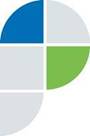 НАЛОГ НА ИМУЩЕСТВО: ОШИБОЧКА ВЫШЛА...Под конец осени в Кинель-Черкассы хлынул поток налоговых уведомлений — пришло время платить налоги государству. Общее количество квитанций превысило 16 тысяч штук. И тут многие сельчане обнаружили в платежных требованиях недостоверные сведения. Пришлось идти разбираться в налоговую инспекцию, в местные отделы Росреестра, Кадастровой палаты,  ГИБДД.Ошибки в квитанциях выявляются стандартные. У одних неверно начислен налог на имущество, у других — транспортный или земельный.С уважением,Супиченко Алексей ВасильевичНачальник межмуниципального отдела по г. Отрадному, Кинель-Черкасскому району Управления Росреестра по Самарской области446304, Самарская область, г. Отрадный, ул. Ленина, д. 3: (846) 339-37-38 : (84661) 3-30-29 : 8(927) 650-99-25 : 6508  : SupichenkoAV@samregistr.ru  : SupichenkoAV@mail.ruС уважением,Супиченко Алексей ВасильевичНачальник межмуниципального отдела по г. Отрадному, Кинель-Черкасскому району Управления Росреестра по Самарской области446304, Самарская область, г. Отрадный, ул. Ленина, д. 3: (846) 339-37-38 : (84661) 3-30-29 : 8(927) 650-99-25 : 6508  : SupichenkoAV@samregistr.ru  : SupichenkoAV@mail.ruЗаписала Новикова Т. М.Издатель: Администрация сельского поселения Подгорное муниципального района Кинель-Черкасский Самарской области.Объявления, статьи принимаются по адресу: Самарская область, Кинель-Черкасский район, п. Подгорный, ул. Физкультурная, д. 3. телефон 8(84660)23800. Газета распространяется бесплатно. Тираж газеты 50 экз.   Издатель: Администрация сельского поселения Подгорное муниципального района Кинель-Черкасский Самарской области.Объявления, статьи принимаются по адресу: Самарская область, Кинель-Черкасский район, п. Подгорный, ул. Физкультурная, д. 3. телефон 8(84660)23800. Газета распространяется бесплатно. Тираж газеты 50 экз.   